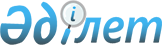 О внесении изменений в постановление Правительства Республики Казахстан от 18 декабря 2008 года № 1184Постановление Правительства Республики Казахстан от 11 сентября 2009 года № 1355

      Правительство Республики Казахстан ПОСТАНОВЛЯЕТ:



      1. Внести в постановление Правительства Республики Казахстан от 18 декабря 2008 года № 1184 "О реализации Закона Республики Казахстан "О республиканском бюджете на 2009 - 2011 годы" следующие изменения:



      в приложении 1 к указанному постановлению:



      в функциональной группе 12 "Транспорт и коммуникации":



      по администратору 215 "Министерство транспорта и коммуникаций Республики Казахстан":



      в программе 002 "Развитие автомобильных дорог на республиканском уровне":



      в подпрограмме 016 "За счет софинансирования внешних займов из республиканского бюджета":

      в графе 3:



      в строке "Реконструкция автодороги Атырау-Актау на участке "Карабатан-Бейнеу" цифры "5 976 800" заменить цифрами "5 967 327";



      в строке "Реконструкция автодороги "Астана-Алматы" цифры "93 000" заменить цифрами "102 473".



      2. Настоящее постановление вводится в действие со дня подписания.      Премьер-Министр

      Республики Кaзахстан                       К. Масимов
					© 2012. РГП на ПХВ «Институт законодательства и правовой информации Республики Казахстан» Министерства юстиции Республики Казахстан
				